Русский язык 8М, Ф Громчакова Л.Н., Серафимова Д.М 25.05.20               Сегодня вашему вниманию предлагаем Блиц-турнир.Пройдите устно 19 вопросов. Проверти свои знания с ответами.Оцените свою работу, выразив свою оценку смайликомМои знания «3» 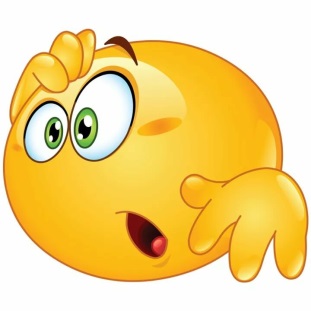 Мои знания «4»  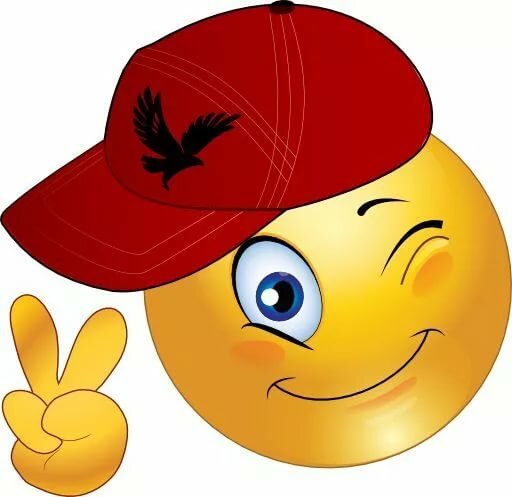 Мои знания «5»      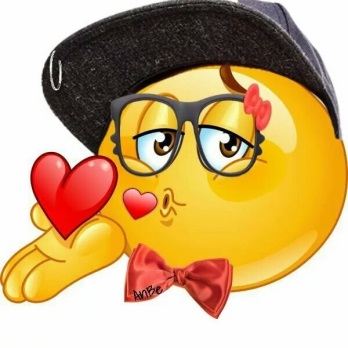 Пришлите свои результаты в виде смайлика. Данная оценка на годовую оценку не влияет, зато вы проверите себя, а мы увидим, кто заходит на сайт с заданиями.Блиц – турнир 1) Слово, противоположное по лексическому значению.2)  Раздел лингвистики, изучающий словарный состав языка.3) Точная запись звуков речи.4) Раздел науки о языке, изучающий звуки речи.5) Языковой стиль, характерный для газет и журналов.6) Слово или выражение, свойственное какой-либо профессии.7) Произнесение одного из слогов слова с большей силой.8) Все буквы языка в определённой последовательности.9) Этот раздел языкознания изучает словосочетания, предложения, текст.10) Для этого стиля языка характерно употребление специализированной лексики, терминов.11) Учение о совокупности знаков, с помощью которых устная речь передаётся на письме.12)  Слово или выражение, являющееся специальным понятием науки.13) Правила произношения слов.14) Местное наречие, говор, отличающийся от литературного языка нормами произношения и лексикой.15) Раздел лингвистики, изучающий слова как части речи.16) Этот языковой стиль характерен для непринуждённой неофициальной беседы. 17) Раздел языкознания, изучающий состав слова.18) Этот языковой стиль характерен для служебных документов.19 ) Звук, при образовании которого воздух свободно проходит через полость рта.Ответы АнтонимЛексикология Транскрипция Фонетика ПублицистическийПрофессионализм УдарениеАлфавитСинтаксис Научный Графика Термин Орфоэпия Диалект Морфология Разговорный  Морфемика  Деловой Гласный 